NOMINATION FOR CATTLEMAN OF THE YEAR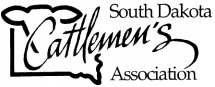 Nominee must be a current member of SDCA to be eligible.Nomination Deadline: September 20th, 2021Guidelines for Nomination:Nominee must be a current member of SDCA and should be active in their local affiliate and/or SDCA.Any member can nominate - the more details included in sections B-E about how the nominee promotes agriculture, SDCA, and/ or their local affiliate, the better chance your nominee has of being selected.The winner will be chosen at the September Board of Directors meeting so nominations must be received in the SDCA office no later than September 20th.Please write neatly so the selection committee can read your nomination and use additional pages if necessary.Nominee’s Basic Information:Name	Phone # 	Address  	City	State	Zip 	Affiliate/Council_ 	Nominee’s Industry Involvement:Please list SDCA and/or NCBA offices held by the nominee (local affiliate, state, national):Please list nominee’s involvement with other agricultural associations:Please list other agricultural awards or honors received by nominee:Cattle Enterprise- Give a brief description of the nominee’s cattle enterprise. For example: cow-calf, feeder, backgrounder or other type of operation. Include any other known relevant information.Community Contributions- Please list any community minded activities with which nominee is or has been involved. For example, serves on the church board, serves as a 4-H leader, etc.Additional Information – Please note any additional information you think should be considered by the selection committee during the award selection process.Nominating Group/Individual Information:Name	Phone  	E-Mail Address  	SDCA Affiliate / Council  	G.Return form by October 5, 2018 to:South Dakota Cattlemen’s Association116 N Euclid Ave, Ste CPierre, SD 57501Phone (605) 945-2333Email: office@sdcattlemen.org